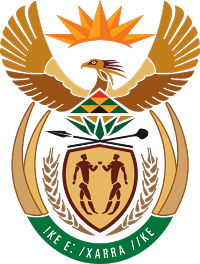 MINISTRY FOR COOPERATIVE GOVERNANCE AND TRADITIONAL AFFAIRSREPUBLIC OF SOUTH AFRICANATIONAL ASSEMBLYQUESTION FOR WRITTEN REPLYQUESTION NUMBER 2018/526DATE OF PUBLICATION:  2 MARCH 2018526. Mr M Waters (DA) to ask the Minister of Cooperative Governance and Traditional Affairs:With reference to the reply to question 2208 on 30 October 2017, has the Ekurhuleni Metropolitan Council finalised the appointment of the service provider; if not, by what date will it be done; if so, (a) what is the name of the service provider, (b) by what date will their assessment be completed and (c) what is the value of the tender?Reply:The appointment of a panel of service providers was finalised in September 2017.(a) A panel of four consultants were appointed and they are:EOH Consulting (Lead consultant)BMK (Assessment consultant)Aganang (Assessment consultant)Naidu Consulting (Assessment consultant)The assessment work for the whole City of Ekurhuleni was split amongst the three assessment consultants mentioned above.(b) The contract is due to finish at the end of June 2019.(c) The contract value is about R13 million excluding VAT. This was based on the fact that the consultants had each tendered on the whole City of Ekurhuleni network. After the split of the work amongst the three assessment consultants, it is expected that the contract will be R6 million excluding VAT.